О внесении изменений в постановление от 24.06.2013 № 872В соответствии с Федеральным законом от 21.07.2007 № 185-ФЗ «О фонде содействия реформированию жилищно-коммунального хозяйства», Региональной адресной программой «Переселение граждан из аварийного жилищного фонда Красноярского края» на 2013-2015 годы, муниципальной адресной программой «Переселение граждан из аварийного жилищного фонда муниципального образования город Канск» на 2013-2015 годы, руководствуясь ст.ст. 30, 35 Устава города Канска ПОСТАНОВЛЯЮ:	1. Внести изменения в приложение к постановлению от 24.06.2013 № 872 «Об утверждении порядка расходования бюджетных средств, предусмотренных муниципальной адресной программой «Переселение граждан из аварийного жилищного фонда муниципального образования город Канск» на 2013-2015 годы», изложив его в редакции, согласно приложению.2. Консультанту главы города по связям с общественностью отдела организационной работы, делопроизводства, кадров и муниципальной службы администрации города Канска (Никоновой Н.И.) опубликовать настоящее постановление в газете «Официальный Канск» и разместить на официальном сайте муниципального образования город Канск в сети Интернет.        3.Контроль за исполнением настоящего постановления возложить на первого заместителя главы города Канска по вопросам жизнеобеспечения С.Д. Джамана.            4. Настоящее постановление вступает в силу со дня его официального опубликования в газете «Официальный Канск».Глава города  Канска                                                                              Н.Н. Качан       Приложение к Постановлению                                                                           администрации города Канска     от « 25 » 10      . № 1520   Приложение к Постановлению                                                                           администрации города Канска от 24.06 2013  № 872Порядокрасходования бюджетных средств, предусмотренных муниципальной адресной программой «Переселение граждан из аварийного жилищного фонда муниципального образования город Канск» на 2013-2015 годыНастоящий порядок регулирует расходование средств, предоставляемых бюджету муниципального образования город Канск в виде субсидии для обеспечения мероприятий по переселению граждан из аварийного жилищного фонда и оплату разницы в стоимости ранее занимаемых гражданами жилых помещений и жилых помещений большей общей площадью, предоставляемых гражданам в порядке, установленном региональной адресной программой «Переселение граждан из аварийного жилищного фонда в  Красноярском крае» на 2013-2015 годы.В целях  реализации мероприятий муниципальной адресной программы «Переселение граждан из аварийного жилищного фонда муниципального образования город Канск» на 2013-2015 годы (далее – Программа), муниципальное казенное учреждение «Управление строительства и жилищно-коммунального хозяйства администрации города Канска» размещает заказ в порядке, установленном Федеральным законом от 21 июля 2005 года № 94-ФЗ «О размещении заказов на поставки товаров, выполнение работ, оказание услуг для государственных и муниципальных нужд». Муниципальный контракт заключается по итогам проведения торгов.Финансирование мероприятий по участию в долевом строительстве  многоквартирных домов, предусмотренных Программой и строящихся (создаваемых) в соответствии с Федеральным законом от 30 декабря 2004 года № 214-ФЗ «Об участии в долевом строительстве многоквартирных домов и иных объектов недвижимости и о внесении изменений в некоторые законодательные акты Российской Федерации», для переселения граждан (далее - муниципальный контракт) осуществляется в следующем порядке:1. Аванс в размере 30 (тридцать) % от цены муниципального контракта перечисляется организации оказывающей услуги (работы) в течение 5 (пяти) рабочих дней с момента поступления денежных средств на расчетный счет МКУ «УС и ЖКХ администрации г. Канска».  2. Дальнейшая оплата по муниципальному контракту осуществляется частями в размере, соответствующем проценту готовности Дома, в течение 5 (пяти) банковских дней, после подтверждения процента готовности Дома. Подтверждением процента готовности Дома является отчет о стоимости объекта капитального строительства, составленный лицом, имеющим в установленном действующим законодательством РФ порядке право на осуществление оценочной деятельности.При этом сумма каждой последующей оплаты уменьшается на 30 (Тридцать) % в счет погашения аванса, а так же на общую сумму ранее предъявленных к оплате процентов готовности Дома. Размер каждой последующей оплаты (Ро) определяется по формуле:Ро = (Х - У) * 0,7где:Х – процент готовности Дома (в рублях);У – общая сумма ранее предъявленных к оплате процентов готовности Дома (в рублях);3. Полная оплата муниципального контракта осуществляется после завершения строительства и предоставления Застройщиком разрешения на ввод в эксплуатацию Дома (-ов).4. МКУ «УС и ЖКХ администрации г. Канска» ежемесячно, в срок до 3 числа месяца, следующего за отчётным, представляет отчёт о финансировании и фактическом исполнении в министерство строительства и архитектуры Красноярского края по установленной форме.5. МКУ «УС и ЖКХ администрации г. Канска» ежеквартально в срок до 5 числа месяца, следующего за отчётным, представляет отчёт об исполнении бюджета в министерство строительства и архитектуры Красноярского края по установленной форме.6. МКУ «УС и ЖКХ администрации г. Канска» ежеквартально в срок до 3 числа месяца, следующего за отчётным, ежегодно – не позднее 12 января года, следующего за отчётным, представляет отчёт об использовании межбюджетных трансфертов в министерство строительства и архитектуры Красноярского края по установленной форме.7. МКУ «УС и ЖКХ администрации г. Канска» ежемесячно до 8 числа следующего за отчетным, представляет отчет о расходовании средств субсидии в МКУ «ФУ г. Канска».8. В случае  неиспользования средств субсидии до 20 декабря текущего года МКУ «УС и ЖКХ администрации г. Канска» возвращает средства субсидии в МКУ «ФУ г. Канска». МКУ «ФУ г. Канска» в срок до 25 декабря текущего года возвращает вышеуказанные средства в краевой бюджет.9. Контроль за целевым расходованием бюджетных средств осуществляется МКУ «УС и ЖКХ администрации г. Канска» в соответствии с действующим законодательством.10. Ответственность за нецелевое и неэффективное использование субсидии, несвоевременное предоставление отчетов, а так же недостоверность сведений, предоставляемых в  министерство строительства и архитектуры Красноярского края возлагается на МКУ «УС и ЖКХ администрации г. Канска».Заместитель начальника МКУ«УС и ЖКХ администрации г. Канска»                                  М.Л. Клементьева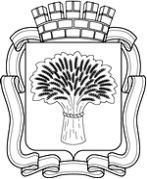 Российская ФедерацияАдминистрация города Канска
Красноярского краяПОСТАНОВЛЕНИЕРоссийская ФедерацияАдминистрация города Канска
Красноярского краяПОСТАНОВЛЕНИЕРоссийская ФедерацияАдминистрация города Канска
Красноярского краяПОСТАНОВЛЕНИЕРоссийская ФедерацияАдминистрация города Канска
Красноярского краяПОСТАНОВЛЕНИЕ25.10.2013  г.№1520